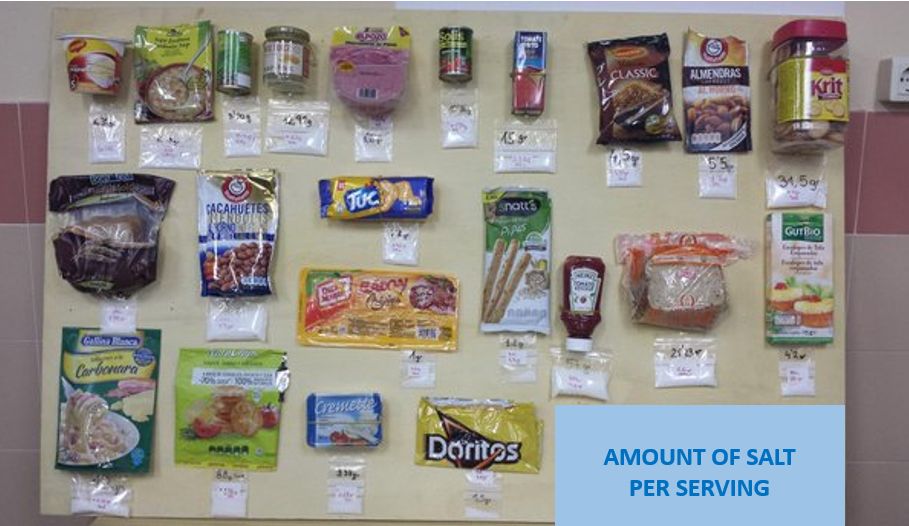 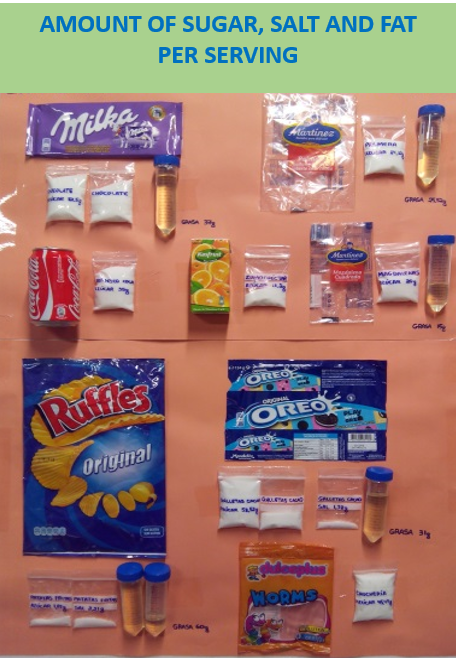 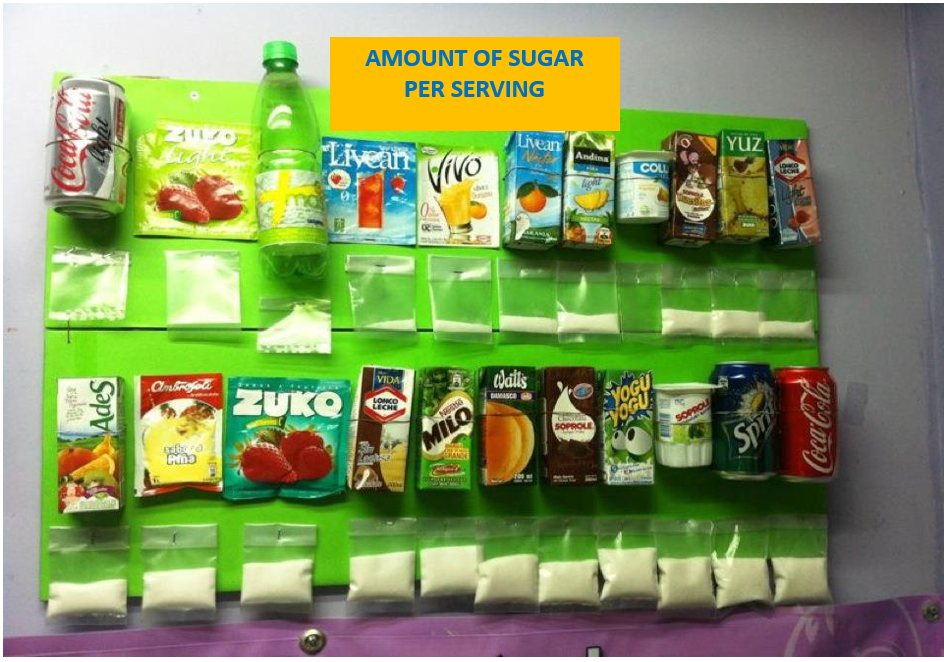 GENERAL INFORMATION AND PROFILEGENERAL INFORMATION AND PROFILEGENERAL INFORMATION AND PROFILEGENERAL INFORMATION AND PROFILEGENERAL INFORMATION AND PROFILEGENERAL INFORMATION AND PROFILEGENERAL INFORMATION AND PROFILEGENERAL INFORMATION AND PROFILEContent/LanguageContent/LanguageNutrition and healthNutrition and healthScience + EnglishScience + EnglishScience + EnglishScience + EnglishAgeAge12-1412-1412-14Date(to be completed by teachers)Language levelLanguage levelA1/A2A1/A2A1/A2Lesson length4 lessons4 lessonsRationale(links to previous content and languageRationale(links to previous content and language(to be completed by teachers)(to be completed by teachers)(to be completed by teachers)(to be completed by teachers)(to be completed by teachers)(to be completed by teachers)Materials neededMaterials neededFood and drink packaging, small transparent plastic bags, small urine containers (see pictures bellow), scalesFood and drink packaging, small transparent plastic bags, small urine containers (see pictures bellow), scalesFood and drink packaging, small transparent plastic bags, small urine containers (see pictures bellow), scalesFood and drink packaging, small transparent plastic bags, small urine containers (see pictures bellow), scalesFood and drink packaging, small transparent plastic bags, small urine containers (see pictures bellow), scalesFood and drink packaging, small transparent plastic bags, small urine containers (see pictures bellow), scalesOUTCOMES4 Cs integrated focus (Coyle, 2006; Coyle, Hood & Marsh, 2010)OUTCOMES4 Cs integrated focus (Coyle, 2006; Coyle, Hood & Marsh, 2010)OUTCOMES4 Cs integrated focus (Coyle, 2006; Coyle, Hood & Marsh, 2010)OUTCOMES4 Cs integrated focus (Coyle, 2006; Coyle, Hood & Marsh, 2010)OUTCOMES4 Cs integrated focus (Coyle, 2006; Coyle, Hood & Marsh, 2010)OUTCOMES4 Cs integrated focus (Coyle, 2006; Coyle, Hood & Marsh, 2010)OUTCOMES4 Cs integrated focus (Coyle, 2006; Coyle, Hood & Marsh, 2010)OUTCOMES4 Cs integrated focus (Coyle, 2006; Coyle, Hood & Marsh, 2010)Main teaching aimsMain teaching aimsMain teaching aimsMain teaching aimsMain teaching aimsMain teaching aimsMain teaching aimsMain teaching aimsContentContentContentLearners can:Recall the main nutrients in food and drinksUnderstand and explain the effects of taking too much salt, food or fatLearners can:Recall the main nutrients in food and drinksUnderstand and explain the effects of taking too much salt, food or fatLearners can:Recall the main nutrients in food and drinksUnderstand and explain the effects of taking too much salt, food or fatLearners can:Recall the main nutrients in food and drinksUnderstand and explain the effects of taking too much salt, food or fatLearners can:Recall the main nutrients in food and drinksUnderstand and explain the effects of taking too much salt, food or fatCognitionCognitionCognitionLearners can:Understand the nutrients information provided on food and drinks packaging and link it to their health Use a scale to weigh Use a liquid meterCreate a poster or wall muralLearners can:Understand the nutrients information provided on food and drinks packaging and link it to their health Use a scale to weigh Use a liquid meterCreate a poster or wall muralLearners can:Understand the nutrients information provided on food and drinks packaging and link it to their health Use a scale to weigh Use a liquid meterCreate a poster or wall muralLearners can:Understand the nutrients information provided on food and drinks packaging and link it to their health Use a scale to weigh Use a liquid meterCreate a poster or wall muralLearners can:Understand the nutrients information provided on food and drinks packaging and link it to their health Use a scale to weigh Use a liquid meterCreate a poster or wall muralCommunicationLanguage of learningLanguage of learningLearners can:Recognise and use vocabulary linked to food, nutrients, drinks, …Recognise and use vocabulary related to the percentages, grams/per gram, kcal…Learners can:Recognise and use vocabulary linked to food, nutrients, drinks, …Recognise and use vocabulary related to the percentages, grams/per gram, kcal…Learners can:Recognise and use vocabulary linked to food, nutrients, drinks, …Recognise and use vocabulary related to the percentages, grams/per gram, kcal…Learners can:Recognise and use vocabulary linked to food, nutrients, drinks, …Recognise and use vocabulary related to the percentages, grams/per gram, kcal…Learners can:Recognise and use vocabulary linked to food, nutrients, drinks, …Recognise and use vocabulary related to the percentages, grams/per gram, kcal…CommunicationLanguage for learningLanguage for learningLearners can:Ask and answer questions about quantities, percentages…Explain the healthy amount of nutrients that we should take every day and the effects of having too much salt, sugar or fat on a daily basis Learners can:Ask and answer questions about quantities, percentages…Explain the healthy amount of nutrients that we should take every day and the effects of having too much salt, sugar or fat on a daily basis Learners can:Ask and answer questions about quantities, percentages…Explain the healthy amount of nutrients that we should take every day and the effects of having too much salt, sugar or fat on a daily basis Learners can:Ask and answer questions about quantities, percentages…Explain the healthy amount of nutrients that we should take every day and the effects of having too much salt, sugar or fat on a daily basis Learners can:Ask and answer questions about quantities, percentages…Explain the healthy amount of nutrients that we should take every day and the effects of having too much salt, sugar or fat on a daily basis CommunicationLanguage through learningLanguage through learningLearners can:Suggest designs and presentation formatsProduce slogans Debate why the mentioned nutrients are present in such big quantities in food and drinks popular among youngsters.Learners can:Suggest designs and presentation formatsProduce slogans Debate why the mentioned nutrients are present in such big quantities in food and drinks popular among youngsters.Learners can:Suggest designs and presentation formatsProduce slogans Debate why the mentioned nutrients are present in such big quantities in food and drinks popular among youngsters.Learners can:Suggest designs and presentation formatsProduce slogans Debate why the mentioned nutrients are present in such big quantities in food and drinks popular among youngsters.Learners can:Suggest designs and presentation formatsProduce slogans Debate why the mentioned nutrients are present in such big quantities in food and drinks popular among youngsters.CultureCultureCultureLearners can:Understand the importance of a healthy eating and a sensible choice of the amount of snacks and junk food.Be aware of how and why the food and drink industry provides nutritional information the way they do.Disseminate healthy eating habits in a clear, simple way.Learners can:Understand the importance of a healthy eating and a sensible choice of the amount of snacks and junk food.Be aware of how and why the food and drink industry provides nutritional information the way they do.Disseminate healthy eating habits in a clear, simple way.Learners can:Understand the importance of a healthy eating and a sensible choice of the amount of snacks and junk food.Be aware of how and why the food and drink industry provides nutritional information the way they do.Disseminate healthy eating habits in a clear, simple way.Learners can:Understand the importance of a healthy eating and a sensible choice of the amount of snacks and junk food.Be aware of how and why the food and drink industry provides nutritional information the way they do.Disseminate healthy eating habits in a clear, simple way.Learners can:Understand the importance of a healthy eating and a sensible choice of the amount of snacks and junk food.Be aware of how and why the food and drink industry provides nutritional information the way they do.Disseminate healthy eating habits in a clear, simple way.PROCEDURE: Stage, teacher and student activityPROCEDURE: Stage, teacher and student activityPROCEDURE: Stage, teacher and student activityPROCEDURE: Stage, teacher and student activityPROCEDURE: Stage, teacher and student activityPROCEDURE: Stage, teacher and student activityPROCEDURE: Stage, teacher and student activityPROCEDURE: Stage, teacher and student activityLead-inLead-inLead-inDuring this research task you will find out how much fat, sugar and salt you can find in different types of food and drinks and understand its impact in our health in a simple, clear way.During this research task you will find out how much fat, sugar and salt you can find in different types of food and drinks and understand its impact in our health in a simple, clear way.During this research task you will find out how much fat, sugar and salt you can find in different types of food and drinks and understand its impact in our health in a simple, clear way.During this research task you will find out how much fat, sugar and salt you can find in different types of food and drinks and understand its impact in our health in a simple, clear way.During this research task you will find out how much fat, sugar and salt you can find in different types of food and drinks and understand its impact in our health in a simple, clear way.PresentationPresentationPresentationWarm up:Learners brainstorm about:  - the dangerous effects in our health of taking high amounts of fat, sugar and salt- the sensible amount of fat, sugar and salt we should consume- where and how can they find information about these nutrients in food and drinks popular among pupils.Warm up:Learners brainstorm about:  - the dangerous effects in our health of taking high amounts of fat, sugar and salt- the sensible amount of fat, sugar and salt we should consume- where and how can they find information about these nutrients in food and drinks popular among pupils.Warm up:Learners brainstorm about:  - the dangerous effects in our health of taking high amounts of fat, sugar and salt- the sensible amount of fat, sugar and salt we should consume- where and how can they find information about these nutrients in food and drinks popular among pupils.Warm up:Learners brainstorm about:  - the dangerous effects in our health of taking high amounts of fat, sugar and salt- the sensible amount of fat, sugar and salt we should consume- where and how can they find information about these nutrients in food and drinks popular among pupils.Warm up:Learners brainstorm about:  - the dangerous effects in our health of taking high amounts of fat, sugar and salt- the sensible amount of fat, sugar and salt we should consume- where and how can they find information about these nutrients in food and drinks popular among pupils.Guided practiceGuided practiceGuided practiceLearners look for the amount of sugar, salt and fat recommended by the health authorities. Learners look for food labels of different types of food and drinks which contain a high amount of these nutrients: popular soft drinks and boxes of cookies, chocolate bars, different types of cakes, chips, junk food in general. Pupils will carry out a real measurement in the laboratory of the amount of sugar, fat and salt in each of them.Learners prepare the bags of sugar, salt and the fat container with the amounts shown in the selected food and drink packaging.Design posters or a big wall mural to show the result of their research (see pictures below). Pupils think of slogans and catchy sentences to be written on the posters or the wall mural.Learners look for the amount of sugar, salt and fat recommended by the health authorities. Learners look for food labels of different types of food and drinks which contain a high amount of these nutrients: popular soft drinks and boxes of cookies, chocolate bars, different types of cakes, chips, junk food in general. Pupils will carry out a real measurement in the laboratory of the amount of sugar, fat and salt in each of them.Learners prepare the bags of sugar, salt and the fat container with the amounts shown in the selected food and drink packaging.Design posters or a big wall mural to show the result of their research (see pictures below). Pupils think of slogans and catchy sentences to be written on the posters or the wall mural.Learners look for the amount of sugar, salt and fat recommended by the health authorities. Learners look for food labels of different types of food and drinks which contain a high amount of these nutrients: popular soft drinks and boxes of cookies, chocolate bars, different types of cakes, chips, junk food in general. Pupils will carry out a real measurement in the laboratory of the amount of sugar, fat and salt in each of them.Learners prepare the bags of sugar, salt and the fat container with the amounts shown in the selected food and drink packaging.Design posters or a big wall mural to show the result of their research (see pictures below). Pupils think of slogans and catchy sentences to be written on the posters or the wall mural.Learners look for the amount of sugar, salt and fat recommended by the health authorities. Learners look for food labels of different types of food and drinks which contain a high amount of these nutrients: popular soft drinks and boxes of cookies, chocolate bars, different types of cakes, chips, junk food in general. Pupils will carry out a real measurement in the laboratory of the amount of sugar, fat and salt in each of them.Learners prepare the bags of sugar, salt and the fat container with the amounts shown in the selected food and drink packaging.Design posters or a big wall mural to show the result of their research (see pictures below). Pupils think of slogans and catchy sentences to be written on the posters or the wall mural.Learners look for the amount of sugar, salt and fat recommended by the health authorities. Learners look for food labels of different types of food and drinks which contain a high amount of these nutrients: popular soft drinks and boxes of cookies, chocolate bars, different types of cakes, chips, junk food in general. Pupils will carry out a real measurement in the laboratory of the amount of sugar, fat and salt in each of them.Learners prepare the bags of sugar, salt and the fat container with the amounts shown in the selected food and drink packaging.Design posters or a big wall mural to show the result of their research (see pictures below). Pupils think of slogans and catchy sentences to be written on the posters or the wall mural.Free productionFree productionFree productionMaking of the posters and displaying them on the classroom or/and the school wall: - On one poster pupils will show the daily amount of sugar, salt and oil recommended per day by experts, so everybody at school are able to compare it with the real quantities found on food and drinks which will be displayed on some other posters (see photos below). -The slogans and sentences will alert the school community against the abuse of these nutrients.*This than can be placed in the school hall as a kind of health advertisement.Making of the posters and displaying them on the classroom or/and the school wall: - On one poster pupils will show the daily amount of sugar, salt and oil recommended per day by experts, so everybody at school are able to compare it with the real quantities found on food and drinks which will be displayed on some other posters (see photos below). -The slogans and sentences will alert the school community against the abuse of these nutrients.*This than can be placed in the school hall as a kind of health advertisement.Making of the posters and displaying them on the classroom or/and the school wall: - On one poster pupils will show the daily amount of sugar, salt and oil recommended per day by experts, so everybody at school are able to compare it with the real quantities found on food and drinks which will be displayed on some other posters (see photos below). -The slogans and sentences will alert the school community against the abuse of these nutrients.*This than can be placed in the school hall as a kind of health advertisement.Making of the posters and displaying them on the classroom or/and the school wall: - On one poster pupils will show the daily amount of sugar, salt and oil recommended per day by experts, so everybody at school are able to compare it with the real quantities found on food and drinks which will be displayed on some other posters (see photos below). -The slogans and sentences will alert the school community against the abuse of these nutrients.*This than can be placed in the school hall as a kind of health advertisement.Making of the posters and displaying them on the classroom or/and the school wall: - On one poster pupils will show the daily amount of sugar, salt and oil recommended per day by experts, so everybody at school are able to compare it with the real quantities found on food and drinks which will be displayed on some other posters (see photos below). -The slogans and sentences will alert the school community against the abuse of these nutrients.*This than can be placed in the school hall as a kind of health advertisement.EVIDENCE AND ASSESSMENTEVIDENCE AND ASSESSMENTEVIDENCE AND ASSESSMENTEVIDENCE AND ASSESSMENTEVIDENCE AND ASSESSMENTEVIDENCE AND ASSESSMENTEVIDENCE AND ASSESSMENTEVIDENCE AND ASSESSMENTSuccess criteriaSuccess criteriaSuccess criteriaLanguageLanguageLanguageLanguageContentSuccess criteriaSuccess criteriaSuccess criteriaLearners can:Memorise and use names of nutrientsAsk and answer the questions:- What is the maximum daily amount of sugar/salt/fat recommended by nutritionists?-What are the consequences of taking too much sugar/salt /fat?Produce catchy phrases or slogans. Learners can:Memorise and use names of nutrientsAsk and answer the questions:- What is the maximum daily amount of sugar/salt/fat recommended by nutritionists?-What are the consequences of taking too much sugar/salt /fat?Produce catchy phrases or slogans. Learners can:Memorise and use names of nutrientsAsk and answer the questions:- What is the maximum daily amount of sugar/salt/fat recommended by nutritionists?-What are the consequences of taking too much sugar/salt /fat?Produce catchy phrases or slogans. Learners can:Memorise and use names of nutrientsAsk and answer the questions:- What is the maximum daily amount of sugar/salt/fat recommended by nutritionists?-What are the consequences of taking too much sugar/salt /fat?Produce catchy phrases or slogans. Learners can:Understand the nutritional information provided on food and drink labels Observe, analyse and show the result of the researchAssessmentAssessmentAssessmentFormativeObservation:Ongoing feedback while performing the activityReviewing and checking the pupils' choice of products and the label understanding, their performance in the lab, while designing the posters… FormativeObservation:Ongoing feedback while performing the activityReviewing and checking the pupils' choice of products and the label understanding, their performance in the lab, while designing the posters… FormativeObservation:Ongoing feedback while performing the activityReviewing and checking the pupils' choice of products and the label understanding, their performance in the lab, while designing the posters… FormativeObservation:Ongoing feedback while performing the activityReviewing and checking the pupils' choice of products and the label understanding, their performance in the lab, while designing the posters… SummativeIndividual participation in oral interaction Group interaction and individual contribution to the posters/wall muralNEXT STEPSNEXT STEPSNEXT STEPSNEXT STEPSNEXT STEPSNEXT STEPSNEXT STEPSNEXT STEPSContentContentContentStudents can take pictures of their daily meals, collect information about the amount of food, and make an estimation of the amount of the different nutrients along the day.Learners can create a "healthy day proposal" which includes a menu and physical exercise. Students can take pictures of their daily meals, collect information about the amount of food, and make an estimation of the amount of the different nutrients along the day.Learners can create a "healthy day proposal" which includes a menu and physical exercise. Students can take pictures of their daily meals, collect information about the amount of food, and make an estimation of the amount of the different nutrients along the day.Learners can create a "healthy day proposal" which includes a menu and physical exercise. Students can take pictures of their daily meals, collect information about the amount of food, and make an estimation of the amount of the different nutrients along the day.Learners can create a "healthy day proposal" which includes a menu and physical exercise. Students can take pictures of their daily meals, collect information about the amount of food, and make an estimation of the amount of the different nutrients along the day.Learners can create a "healthy day proposal" which includes a menu and physical exercise. LanguageLanguageLanguageDiscover and recycle Language related to healthy eating habitsDiscover and recycle Language related to healthy eating habitsDiscover and recycle Language related to healthy eating habitsDiscover and recycle Language related to healthy eating habitsDiscover and recycle Language related to healthy eating habits